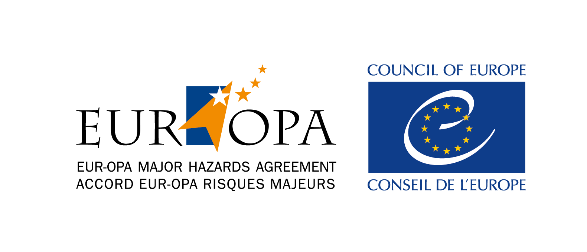 Strasbourg, 11 March 2021						       AP/CAT(2020)02rev REC
								 Orig. EnglishEUROPEAN AND MEDITERRANEAN MAJOR HAZARDS AGREEMENT
 (EUR-OPA)DRAFT RECOMMENDATIONInclusion of migrants, asylum seekers and refugees in preparing for and responding to biological disastersProposed for adoption at the 14th Ministerial Conference on 24 November 2021 in Matosinhos, PortugalThe Committee of Permanent Correspondents of the European and Mediterranean Major Hazards Agreement (EUR-OPA),Recalling its Recommendation 2016 - 1 on the Inclusion of Migrants, Asylum Seekers and Refugees in disaster preparedness and response, adopted at the 13th Ministerial Session of the European and Mediterranean Major Hazards Agreement (EUR-OPA), Lisbon, Portugal, 26 October 2016;Noting the Recommendations contained in the International Organization for Migration (IOM) briefs on Covid-19 and Stranded Migrants published on 2 June 2020,  on Countering Xenophobia and Stigma to Foster Social Cohesion in the Covid-19 Response and Recovery published on 14 July 2020 and on Covid-19 Emerging Immigration Consular and Visa Needs and Recommendations, published on 15 July 2020;Noting the Statement of interpretation on the right to protection of health in times of pandemic adopted by the European Committee of Social Rights on 21 April 2020;Noting the opportunities offered by the European Qualifications Passport for Refugees and other measures contained in the Convention on the Recognition of Qualifications concerning Higher Education in the European Region (Lisbon Recognition Convention) to include migrants, asylum seekers and refugees in the steps taken to respond to disasters caused by biological hazards;Recalling the actions of the Special Representative of the Secretary General of the Council of Europe on Migration and Refugees, undertaken in particular in the framework of the Action Plan on Protecting Refugee and Migrant Children in Europe (2017-2019) and the ongoing work on the preparation of the new Action Plan in the field of migration; Recalling recommendations and guidelines contained in the publications Migrants in Disaster Risk Reduction – Practices for Inclusion, prepared jointly with International Organisation for Migration and  Migrants in Countries in Crisis Initiative (MICIC) in 2017 and Major Hazards, Migrants, Asylum Seekers and Refugees – Their Inclusion in Disaster Preparedness and Management, published in 2017;Recalling its Resolution 2020–1 recognising the inclusion of biological hazards in the EUR-OPA Partial Agreement adopted on 3 November 2020;Desirous to promote a more integrated, efficient and effective approach of public authorities and health professionals to ensure appropriate protection to migrants, asylum seekers and refugees, including stranded migrants, regardless of nationality or migratory status during emergencies caused by biological hazards;Noting with interest the report on “Inclusion of Migrants and Refugees in Preparedness and Response to Biological Disasters: Case Study of the COVID-19 Pandemic”, prepared  at the request of the Agreement.Recommend that member States of the European and Mediterranean Major Hazards Agreement (EUR-OPA):Include all migrants, asylum seekers and refugees, regardless of nationality or migratory status, in all national disaster risk reduction policies, linked to biological hazards, planning processes, training curricula and emergency management, favouring long-term strategies that would reduce the vulnerability and exposure to disaster of migrants, asylum seekers and refugees, taking into consideration both the specific vulnerabilities, but also of the intrinsic value of migrants, asylum seekers and refugees; Ensure that, during biological hazard emergencies, all migrants, asylum seekers and refugees have adequate access to information, health services, shelter, food and other social support systems that is comparable with that enjoyed by the rest of the population;Involve migrants, asylum seekers and refugees in biological hazard emergency responses, taking advantage in particular of the European Qualifications Passport for Refugees and other measures contained in particular in  the Convention on the Recognition of Qualifications concerning Higher Education in the European Region (Lisbon Recognition Convention);Support the initiatives of the EUR-OPA Major Hazards Agreement to promote, with respect to biological hazards, inclusive disaster risk reduction strategies for migrants, asylum seekers and refugees in its member States, in particular  through promoting adequate regulations, sharing of expertise, awareness raising, undertaking training programmes and promoting good practice.Invites the Secretariat to submit the Recommendation 2020-2 to the Committee of Ministers for information and possible distribution to all member States of the Council of Europe.